Årsmöte Riksföreningen för CAH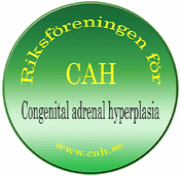 Söndagen den 5 september 2021 kl. 16:00 – ca 19:00Plattform: ZoomPå grund av pågående pandemi har styrelsen beslutat att årsmötet 2021 kommer att ske digitalt. I år erbjuder vi två föreläsningar i samband med årsmötet.Agendan för eftermiddagen är:
Kl 16:00 Johan Svensson, föreläser om CAH hos barn. En introduktion.
Kl 17:00 Anna Nordenström, föreläser om CAH - Vården av vuxna, idag och i framtiden.Ca kl 18:00 Årsmöte, efter föreläsningarnaDet kommer att vara två olika länkar, en för föreläsningarna och en för årsmötet. För att delta, skicka ett mail till info@cah.se från den mail du avser delta från samt skriv vilka aktiviteter du avser delta på.Om du som medlem vill skicka in motioner och förslag till årsmötet skall dessa ha kommit föreningen tillhanda via email info@cah.se senast den 5 augusti, d v s fyra veckor före årsmötet. Det är även dags att betala medlemsavgiften för år 2021–2022Familjemedlem	250 kronor
Enskild medlem	100 kronor
Stödmedlem 	Valfritt belopp, lägst 50 kronorMedlemsavgiften insättes på Plusgirokonto 450815–6 (Riksföreningen för CAH).
I meddelande ange: namn, adress och e-mail.Med vänliga hälsningarStyrelsen för Riksföreningen för CAH